Ks3 Poetry and Metaphor BookletName:  	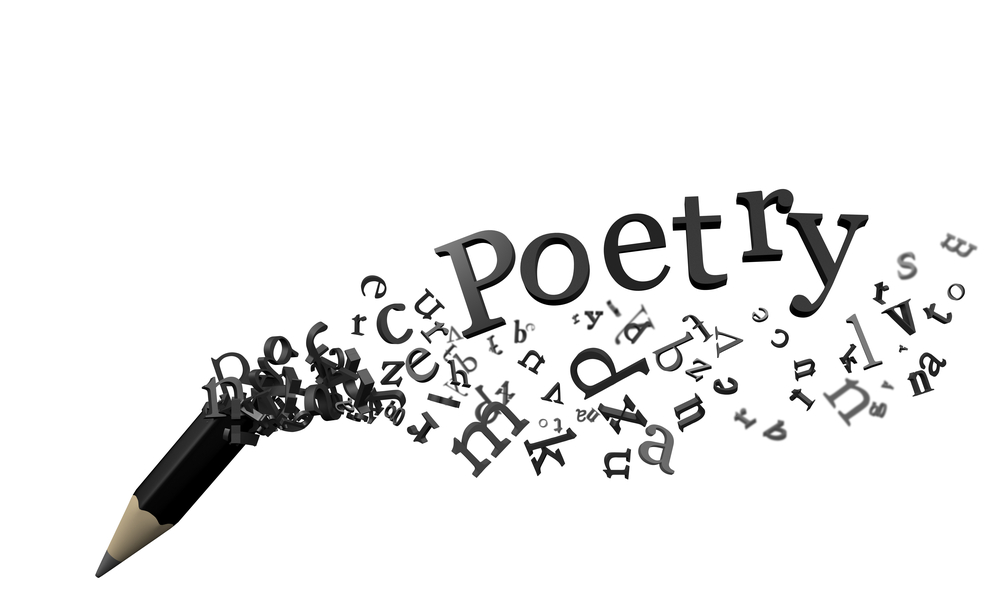 Poetry Self-Study Unit: A Guide for Students and ParentsThis booklet is for KS3 students to practise writing on their own or with the help of a parent or carer.   What will I do and learn?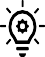 Enjoy reading a range of poems and write your own.Talk and write about each poem’s meaning and the way it is written.Develop a deep understanding of one of the most important poetry concepts: metaphor. How do I use the booklet?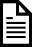 Set aside about an hour to complete each lesson.Complete all the activities in each lesson in the order they appear.When completing written tasks, such as answering questions or writing paragraphs, you should use full sentences and take care to use capital letters and full-stops correctly.You will need an exercise book or lined paper to complete some of the exercises.  How do the lessons work?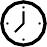 Each lesson includes one new poem. The lesson is divided into four parts:Do Now Activities: These tasks help you remember things that will help you do the later tasks.Read: Read the poem out loud at least twice.Understanding: These questions help you to understand what the poem is about.Think Harder: In this section, you will be asked to write more about your thoughts, feelings and reflections about the poem.Can parents, carers and siblings help?Yes of course! Other family members can help in the following ways:Read the poems out loud to you or listen to you reading them aloud.Talk with you about the questions before you start to write.Suggest ways to start your sentences or paragraphs.Check your writing, especially full-stops and capital letters.You could challenge them to write their own poem and share it with you.    What else can I do if I love poetry and I want more of a challenge?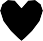 Choose one of the poems to learn by heart and perform it to family members.Read some poems with a younger sibling and ask them what they like about them.Find more poems you love in our second poetry anthology (available on our website).Complete tasks from the homework bank at the back of the booklet.Create and illustrate your own book of poems by copying out the poems you’ve written,your favourites from the booklet and others you’ve found online.  I’m a parent, what do I need know to help with this booklet?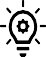 The most important and challenging learning in this booklet is:What is literal and non-literal language? What is metaphor?How do tenor, vehicle and ground help us to understand metaphor?You will find explanations of these concepts and the key metaphors in each poem in the knowledge organiser at the back of the booklet.ContentsLesson 1, ‘Fog’Do Now ActivitiesActivity 1: Answer the questions below using the picture to help you.What words would you use to describe fog? 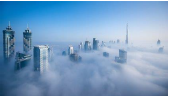 What kind of atmosphere does fog create? How does it make you feel?Information: literal vs. non-literal languageIf something is literal it is accurate or precise. A literal description tells what actually happens. Something that is literal reports on events. For example, ‘The fog is grey’ or ‘The fog covers the buildings’.Let’s look at an example of a phrase that is not literal. 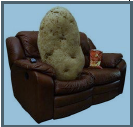 Look at the image on the right. This is a ‘couch potato’. This phrase would be used to describe someone lazy. We use this phrase as potatoes don’t move and are round, like a person who sits all day.These are all everyday sayings.A couch potato is a person who spends a lot of time on the sofa watching TV. They might be a lazy person!We say ‘time flies’ when it seems that time has passed very quickly. This often happens when we are doing something we enjoy.Someone with a heart of stone may not show much emotion. They may not get sad easily, and may seem not to care when other people are upset.When it’s raining heavily, we might say that it’s raining cats and dogs!It should hopefully be obvious that none of these phrases are literal.Lazy people aren’t actually potatoes!Time can’t actually fly!Nobody’s heart is actually made of stone!Cats and dogs can’t fall from the sky!Activity 2: Work out what non literal, everyday sayings this images represent and explain their literal meaning. Complete your answers in the table. An example has been done for you.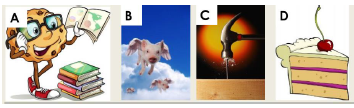 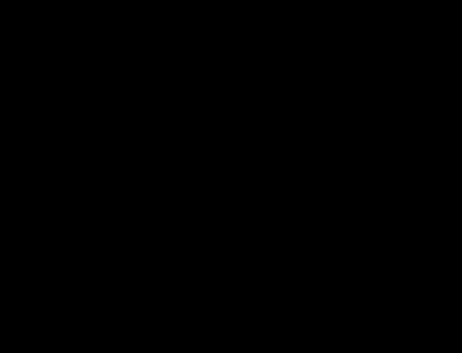 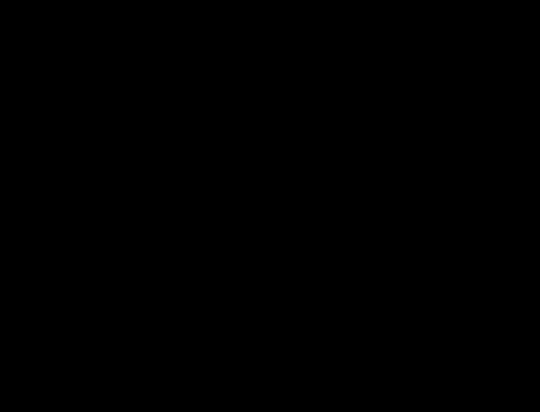 Activity 3: Metaphor or literal?Write an “M” next to the metaphorical phrases and an “L” next to the literalphrases.I was down in the dumps.I was so upset I was crying.She was steaming with anger.He smiled with happiness.He was so angry his cheeks went red.I was gutted!I’m so angry I could eat a horse.Reading: ‘Fog’ by Carl SandburgRead the poem below (twice) and then answer the questions below it in full sentences.Understanding: ‘Fog’ by Carl SandburgWrite down your answers to the questions below.1, What is being described in this poem?2. What is it being compared to?Think Harder: How is a cat similar to fog?Here are some words that could be used to describe fog.Think about which of these words could also be used to describe a cat? Why?Think Harder: How is a cat similar to fog?Answer the question, ‘How is a cat similar to fog?’ in a paragraph.You should refer to the poem, as well as including your own thoughts. Give yourself 8 minutes to complete this task. When you have finished, use the checks below to edit your writing.Check 1: Are there any run-on sentences?Check 2: Does each proper noun begin with a capital? Check 3: Have you used pronouns clearly and accurately? Check 4: Have you checked your spellings?Lesson 2, a poem by Adelaide CrapseyDo Now ActivitiesActivity 1:Here are three metaphorical phrases. Explain what each means in literal language.Life is a rollercoaster.My teacher is a dragon.Time is money.Activity 2: Metaphorical or literal? Complete the table belowReading: a poem by Adelaide CrapseyRead the poem below at least twice.There is no title for this poem. It describes the sound a leaf makes when it falls from a tree. After reading, answer the questions below in full sentences.Understanding: a poem by Adelaide CrapseyWrite down your answers to the questions below.What time of year do you think this poem is set?What do you think the weather is like in this poem?What time of day is this poem set?What would be a good title for this poem?Thinking Harder: Diving deeper into the poem.Read the poem again and answer the questions below in full sentences.What is the sound of leaves falling being compared to?What do ghosts make you think about? Consider how they might look, how they might sound and what they are.What does this have in common with the sound of leaves falling?This poem is called ‘November Night’. Write the title in above the poem.Do you think this is a good title? Why? Why not?Lesson 3, ‘Dreams’ by Langston HughesDo Now ActivitiesActivity 1: Tick the sentences which are a metaphor.The fog was a cat crawling through the city.The fog surrounded the buildings in the city.An old man’s hair was sprinkled over the skyscrapers.It was impossible to see the ground through the fog.Activity 2: Create three of your own metaphors which describe fog.Activity 3: DreamsThink about the three questions below.What do you dream of being when you grow up?What are your aspirations for you, your family, and your life?Is it important to have dreams for your future?Reading: ‘Dreams’ by Langston HughesThis poem is about dreams. They are the kind of dreams people have for the future, not the kind of dreams people have at night!Read the poem at least twice.Understanding: Dreams by Langston HughesWrite down what two things Hughes compares life without dreams to in this poem.Thinking Harder: Dreams by Langston HughesFor each metaphor in the table, find the tenor and vehicle. The first two have been done for you.Remember, the tenor is the thing that is being described to the audience. The vehicle is the imaginative idea that you compare the tenor to. It is thepart that is not literal. It is the ‘made up’ bit.Thinking Harder: How important are dreams to Langston Hughes?Let’s look at two quotations which describe a life without dreams:Decide word best describes Hughes feelings about dreams and why.Thinking Harder: writing an analytical paragraphNow write your answer to this question: How important are dreams to Langston Hughes.Here is a structure you can follow:Write your topic sentence.Introduce and provide the quotation.Explain what the quotation shows us about how Hughes feels.When you have finished, check your writing:Check 1: Are there any run-on sentences?Check 2: Does each proper noun begin with a capital? E.g. HughesCheck 3: Have you used pronouns clearly and accurately?Check 4: Have you checked your spellings?Thinking Harder: editingHere is a model paragraph. After reading, is there anything you would like to add to you paragraph?Hughes feels that a life without dreams is frustrating. This can be seen in the quote, ‘Life is a broken-winged bird that cannot fly.’ Hughes feels that dreaming is as natural to us as flying is to a bird. In particular, he uses themetaphor of the ‘broken-winged bird’ to show us that something must have gone wrong in a life with no dreams, as if a person with no dreams has been damaged. The metaphor also compares dreaming with flying, which suggests that dreaming is exciting and freeing. Hughes feels that, without dreams we are stuck and unable to fulfil our potential.Lesson 4, ‘Sally’ by Phoebe HeskethDo Now ActivitiesActivity 1: Look back at the lesson 3 and remind yourself of the terms tenor and vehicle. Underline the tenor and circle the vehicle in the metaphors below.The fog comes on little cat feet.The leaves break from the trees with a faint sound, like steps of passing ghosts.If dreams die life is a broken-winged bird that cannot fly.Activity 2:We’re going to read a poem about a girl who is about 12. It’s about what she is like at school and home and what her parents think of her. In the poem, she is compared to:Make notes about these questions:Do you think these things have anything in common? What might they tell you about the type of person Sally is?Reading: ‘Sally’ by Phoebe HeskethRead the poem (on the next page) twice.SallyPhoebe Hesketh, 1909 – 2005She was a dog-rose kind of girl:Elusive, scattery as petals;Scratchy sometimes, tripping you like briars. She teased the boysTurning this way and that, not to be tamed Or taught any more than the wind.Even in school the word ‘ought’ had no meaningFor Sally. On dull daysShe’d sit quiet as a mole at her desk Delving in thought.But when the sun calledShe was gone, running the blue day down Till the warm hedgerows prickled the dusk And moths flickered out.Her mother scolded; Dad Gave her the hazel switch,Said her head was stuffed with feathers And a starling tongue.But they couldn’t take the shine out of her,Even when it rainedYou felt the sun saved under her skin.She’d a way of escapeLaughing at you from the bright end of a tunnel, Leaving you in the dark.Understanding: Sally by Phoebe HeskethAnswer the questions below in full sentences.Sally is described as ‘scratchy’. What do you think this means?The writer says that Sally was ‘not to be tamed or taught’. Do you thinkthis means that Sally was stupid?How does Sally’s behaviour change between ‘dull days’ and when ‘the sun’ is out?How do Sally’s parents react to her behaviour?What does the phrase ‘you felt the sun saved under her skin’ tell youabout how the writer feels towards Sally?Thinking Harder:Reflect on the questions belowAre you and Sally similar in any ways?Do you have any friends or family who are like Sally?Do you think Sally would be a good friend to have?Thinking Harder: the vehicles in ‘Sally’These are all the vehicles in Sally (the things that Sally is compared to).She was a dog-rose kind of girl Scattery as petalsTripping you like briarsNot to be tamed (like an animal) She’d sit quiet as a mole at her desk Her head was stuffed with feathers And a starling tongueYou felt the sun saved under her skinIn the table below, write down three things you learn about Sally from each of these metaphors.An example has been done for you. You can also write about quotations of your choosing.Thinking Harder: Writing about ‘Sally’Write two paragraphs on this question. You may want to write about:What Sally is like at school.What Sally is like at home.You can structure your paragraphs like this:Write your topic sentence.Introduce and provide the quotation.Explain what the quotation shows us about Sally.When you have finished, check your writing:Check 1: Are there any run-on sentences?Check 2: Does each proper noun begin with a capital? E.g. HughesCheck 3: Have you used pronouns clearly and accurately?Check 4: Have you checked your spellings?Thinking Harder: editingHere is a model paragraph. After reading, is there anything you would like to add to you paragraph?Hesketh wants to show use that Sally is not traditionally beautiful. This is shown when she says, ‘She was a dog-rose kind of girl.’ This gives the impression that Sally is quite a wild and untamed character as she is like a flower that springs up in parks and gardens. By comparing her to this flower, Hesketh might also be suggesting that Sally spends a lot of time outside and in nature. Unlike lots of other flowers, dog-roses have thorns, which also suggests that Sally has a prickly side to her. Hesketh may want to show the reader that Sally is beautiful because she is natural.Lesson 5, ‘Frogs’ by Norman MacCaigDo Now Activity: Decide which of these examples are metaphors.She was a dog-rose kind of girl.Sally teased the boys.On dull days she’d sit quietly.She played until the sun had set.Sally’s mother scolded her.You felt the sun saved under her skin.Reading: ‘Frogs’ by Norman MacCaigRead the poem below about frogs twice. Which part of the poem do you like best and why?Understanding: ‘Frogs’ by Norman MacCaigUnderstanding: ‘Frogs’ by Norman MacCaigComplete the table belowThink Harder: Writing A ParagraphWrite a paragraph to answer the question, “How does Norman MacCaig describe frogs?”You will need to choose one of his metaphors and use the ‘ground’ column of your table to explain what it tells you about how frogs move, sound or behave.You can structure your paragraphs like this:Write your topic sentence.Introduce and provide the quotation.Explain what the quotation shows us about Sally.When you have finished, check your writing:Check 1: Are there any run-on sentences?Check 2: Does each proper noun begin with a capital? E.g. HughesCheck 3: Have you used pronouns clearly and accurately?Check 4: Have you checked your spellings?Thinking Harder: editingHere is a model paragraph. After reading, is there anything you would like to add to you paragraph?MacCaig describes frogs as graceful. This can be seen in the metaphor ‘ballet-dancer legs’. Many people think of frogs as quite ugly, but this quotation helps us to see the frogs as beautiful. By comparing frogs to ballet- dancers, MacCaig implies that the frogs are strong and elegant. He wants the reader to admire he frogs as he emphasises that they are naturally fast and flexible, when it takes humans years of dedication to move in such a skilful way.Lesson 6, ‘Pigeons’ by Richard KellDo Now ActivitiesActivity 1: Read the quotation below and circle which is the best ground from the bullet point options below.‘The frog is a skydiver in mid-air.’Both have parachutesBoth are excitingBoth look dramaticBoth live in the forestBoth are greenInformation: tenors and vehiclesSo far, the poems we looked at have always used the same tenor throughout. We have also seen that a single poem can have lots of different vehicles.Life without dreams was compared to a broken-winged bird and a barren field.Sally was compared to a dog-rose, petals, and feathers.Frogs were compared to parachutists, Italian tenors, and ballet dancers.Today, you are going to look at a poem that uses lots of different vehicles to describe pigeons.These are some of the things a poet decided to write about when he wrote a poem about pigeons.The movement of pigeons’ feetThe sound pigeons’ feet make when walkingThe way pigeons walkThe movement of pigeons’ headsThe way light looks on their feathersThe sound of pigeons cooingThe way pigeons fly into the airActivity 2: Before reading, match each word (words you will find in the poem) to an image.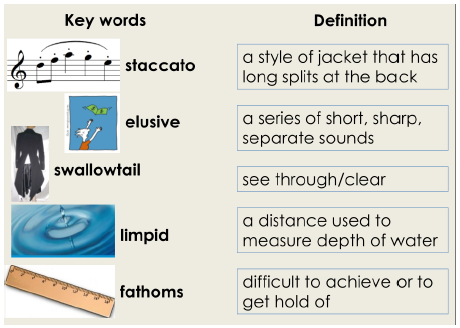 Reading ‘Pigeons’ by Richard KellRead the poem twice and annotate(label) the words you have just learned on the poem.Understanding ‘Pigeons’ by Richard KellsComplete the table below. The first one has been done for you.Think Harder: Writing A ParagraphWrite a paragraph to answer the question, ‘How does Kell describe pigeons?’You will need to choose one of his metaphors and use the ‘ground’ column of your table to explain what it tells you about how pigeons move, sound or behave.Remember, you can format your paragraph using the following structure:Write your topic sentence.Introduce and provide the quotation.Explain what the quotation shows us about the frogs.When you have finished, check your writing:Check 1: Are there any run-on sentences?Check 2: Does each proper noun begin with a capital? E.g. HughesCheck 3: Have you used pronouns clearly and accurately?Check 4: Have you checked your spellings?Think Harder: EditingComplete the table below. The first one has been done for you.MacCaig describes frogs as graceful. This can be seen in the metaphor ‘ballet-dancer legs’. Many people think of frogs as quite ugly, but this quotation helps us to see the frogs as beautiful. By comparing frogs to ballet- dancers, MacCaig implies that the frogs are strong and elegant. He wants the reader to admire he frogs as he emphasises that they are naturally fast and flexible, when it takes humans years of dedication to move in such a skilful way.Lesson 7, ‘The Eagle’, by Alfred, Lord TennysonDo Now ActivitiesActivity 1: Look at the two images below and give a possible ground between them (the ways they are similar).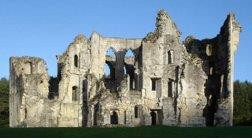 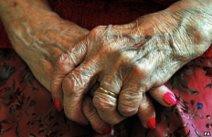 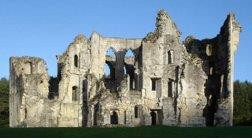 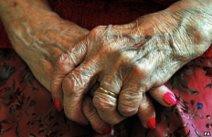 Reading: ‘The Eagle’ by Alfred, Lord TennysonRead the poem below twice.Understanding: ‘The Eagle’ by Alfred, Lord TennysonWrite three sentences about your initial feelings towards the eagle. Explain why you feel like this.Understanding: ‘The Eagle’ by Alfred, Lord TennysonWrite a phrase from the poem underneath each image to describe it.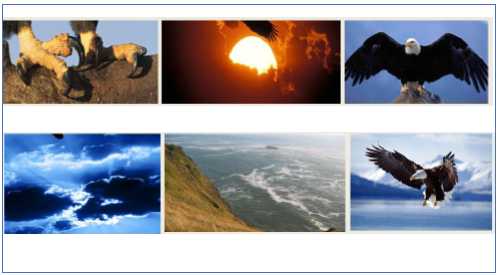 Thinking Harder: The GroundFill in the final column explaining the ground for each metaphor.Think Harder: Planning WritingWhich phrases (from the options below) best describe how Tennyson wants us to feel about the eagle?Think Harder: Writing ParagraphsWrite a paragraph to answer this question, ‘How does the poet use metaphor to describe the eagle?’.Now answer the question yourself. Remember, you can format your paragraph using the following structure:Write your topic sentence.Introduce and provide the quotation.Explain what the quotation shows us about the eagle.When you have finished, check your writing:Check 1: Are there any run-on sentences?Check 2: Does each proper noun begin with a capital letter?Check 3: Have you used pronouns clearly and accurately?Check 4: Have you checked your spellings?Think Harder: Editing your workActivity: Read the model below. Do you need to edit your paragraph?Tennyson wants us to feel in awe of the eagle. This can be seen when he says, ‘like a thunderbolt he falls”. This quotation shows us that the eagle is fast and powerful. It can appear out of nowhere to strike its victims which makes it frightening. However, it also makes it awe inspiring and this metaphor suggests that it would be stunning to watch such a spectacle.  The word ‘falls’ also makes it sound very natural, as if swooping down to catch its preyis effortless for the eagle.Lesson 8, ‘The Tyger’, by William BlakeDo Now ActivitiesActivity 1: Answer the questions below in note form.How would you describe a tiger?What would you compare a tiger to? Why? What ground do they share?Imagine that somebody made the tiger.What would you ask the person who designed it?What would you ask the person who made it?Reading: ‘The Tyger’ by William Blake.Each of the words below is found in the poem. Highlight and annotate them as you read through the poem for the first time.The TygerWilliam Blake, 1757 – 1827Tyger Tyger, burning bright, In the forests of the night;What immortal hand or eye,	immortal – can live foreverCould frame thy fearful symmetry?	symmetry – same on bothhalvesIn what distant deeps or skies,Burnt the fire of thine eyes?	thine - yoursOn what wings dare he aspire?	aspire - hopeWhat the hand, dare seize the fire?And what shoulder, & what art,Could twist the sinews of thy heart?	sinews – tendons, part ofAnd when thy heart began to beat,	muscleWhat dread hand? & what dread feet?What the hammer? what the chain,In what furnace was thy brain?	furnace – a container thatWhat the anvil? what dread grasp,	melts metalDare its deadly terrors clasp!When the stars threw down their spears And water'd heaven with their tears:Did he smile his work to see?Did he who made the Lamb make thee?	Lamb – Jesus, thee - youTyger Tyger burning bright, In the forests of the night: What immortal hand or eye,Dare frame thy fearful symmetry?Understanding: ‘The Tyger’ by William BlakeAnswer each question below in a full sentence. A stanza is a verse.When does the poet see the tiger? (stanza 1)What word does the poet use to describe the tiger’s ‘symmetry’? (stanza 1)Where does the poet say the tiger’s brain was made? (stanza 4)What tool was used to make the tiger’s brain? (stanza 4)The poet wonders if the creator of the tiger smiled after he made the tiger. Why do you think the poet wonders this? (stanza 5)Think Harder: Let’s look at the metaphor in the first line.‘Tyger Tyger, burning bright’.Below are some possible grounds for this metaphor. The ground is the feature that the tenor and the vehicle have in common.Circle which of these examples of ground are successful.This indicates that the tiger is on fire.This suggests that there are two tigers.This suggests that the tiger’s fur stands out brightly against the night.This indicates that the tiger can breathe fire.This tells us that the tiger is dangerous, just like fire.This tells the reader that the tiger is burning brightly.This tells us that the tiger is hard to control or to tame.This is comparing the tiger’s bright orange fur to a fire.Lesson 9, ‘Owl’, by Pheobe HeskethDo Now ActivitiesActivity 1: Identify the three parts of a metaphor in this example.‘My heart is like a singing bird’Reading: Owl by Phoebe HeskethRead the poem below twice and then answer the questions below in full sentences.Understanding: Owl by Phoebe HeskethAnswer the questions below in full sentences.What type of bird is being described?The poet says the owl is ‘silent’ and ‘unexpected’. How does that makeus feel about the owl?Think Harder:Look at the two metaphors below which describe the owl. Complete the table with the tenor, vehicle and ground for each metaphor.Think Harder:Write two paragraphs to answer the question, ‘How does the poet make the owl seem dangerous?’. Remember, you can format your paragraph using the following structure:Write your topic sentence.Introduce and provide the quotation.Explain what the quotation shows us about the eagle.When you have finished, check your writing:Check 1: Are there any run-on sentences?Check 2: Does each proper noun begin with a capital?Check 3: Have you used pronouns clearly and accurately?Lesson 10, ‘A Case of Murder’, by Vernon ScannellDo Now ActivitiesActivity 1: Write the first three lines of a poem with the title ‘A Case of Murder’.Try and use a metaphor if you can!Reading: ‘A Case of Murder’ by Vernon ScannellRead the poem twiceA Case of MurderVernon Scannell 1922 – 2007They should not have left him there alone, Alone that is except for the cat.He was only nine, not old enough To be left alone in a basement flat, Alone, that is, except for the cat.A dog would have been a different thing, A big gruff dog with slashing jaws,But a cat with round eyes mad as gold, Plump as a cushion with tucked-in paws--- Better have left him with a fair-sized rat!But what they did was leave him with a cat. He hated that cat; he watched it sit,A buzzing machine of soft black stuff, He sat and watched and he hated it, Snug in its fur, hot blood in a muff,And its mad gold stare and the way it sat Crooning dark warmth: he loathed all that. So he took Daddy's stick and he hit the cat. Then quick as a sudden crack in glassIt hissed, black flash, to a hiding placeIn the dust and dark beneath the couch,And he followed the grin on his new-made face, A wide-eyed, frightened snarl of a grin,And he took the stick and he thrust it in, Hard and quick in the furry dark.The black fur squealed and he felt his skin Prickle with sparks of dry delight.Then the cat again came into sight, Shot for the door that wasn't quite shut,But the boy, quick too, slammed fast the door: The cat, half-through, was cracked like a nutAnd the soft black thud was dumped on the floor. Then the boy was suddenly terrifiedUnderstanding: ‘A Case of Murder’Finda quotation for each of these summary statements from the poem. Try to use a maximum of 12 words for each quotation. The first two have been done for you.A boy was left home alone with a cat.Alone that is except for the cat.The boy was nine, and too young to be left alone at home.He was only nine, not old enough / To be left aloneIt might have been better to leave the boy with a dog, or even a rat.But the boy was left alone with a cat.The boy hated the cat.He hit the cat with Daddy’s stick.The cat ran away, and the boy chased it with the stick.The boy felt excited as the cat cried.The cat tried to run out of the door. The boy slammed the door on the cat, and killed it.The boy cried and realised he had to do something with the cat’s body.The boy used a shovel to throw the cat under the stairs. For years after, the boy felt guilty about the cat under the stairs.Think Harder: How is the cat described in the poem?Here are two ways the cat is described in the poem.The cat is described as a villain.The cat is described as a victim of the boy’s attack.Find one quotation which proves the cat is described as a villain. Find one quotation which proves the cat is described as a victim.Think Harder: Writing ParagraphsAnswer the question, ‘How does Scannell change the way we view the cat throughout the poem?’ in at least one paragraph.You should refer to the poem, as well as including your own thoughts. Give yourself 20 minutes to complete this task. When you have finished, use the checks below to edit your writing.Check 1: Are there any run-on sentences?Check 2: Does each proper noun begin with a capital? Check 3: Have you used pronouns clearly and accurately? Check 4: Have you checked your spellings?LessonPoemPage1‘Fog’ by Carl Sandburg12A poem by Adelaide Crapsey53‘Dreams’ by Langston Hughes84‘Sally’ by Phoebe Hesketh125‘Frogs’ by Norman MacCaig176‘Pigeons’ by Richard Kell207‘The Eagle’, by Alfred, Lord Tennyson258‘The Tyger’, by William Blake289‘Owl’, by Pheobe Hesketh3110‘A Case of Murder’, by Vernon Scannell33Everyday sayingLiteral meaningAYou’re a smart cookie.You’re really clever.BCDslowgreywhitebrightbriskcoolpeacefulthoughtfulsteadydeliberateSentenceIs it literal or metaphorical?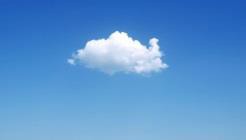 1. I wandered lonely as a cloud .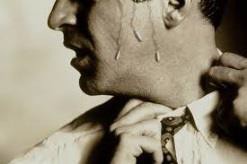 2. Sweat dripped from his tense face.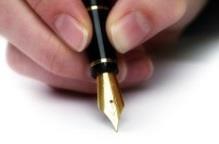 3. As snug as a gun, the pen rests between my fingerand my thumb.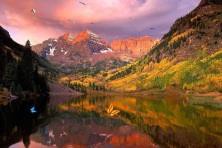 4. I could show you wonderful things.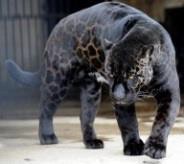 5. The panther paces over and over, like a ritualdance around a centre.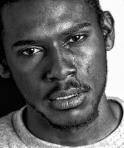 6. Remembering my love, tears fall from my eyes.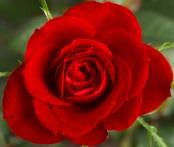 7. My love is like a red, red rose that'snewly sprung in June.Metaphorical sentenceTenorVehicleExtension: What do the tenor and vehicle have in common?Achillesfought like a lion.AchillesLionBoth are strong, fierce and brave.Your room is a pigsty.Your roomA pigstyBoth are messy and smelly.The room was like a furnace.Robert is like a bull in a china shop.The eagle is like a bolt of lightning.The room was as silentas a graveyard.She wasvolcanic with anger.‘Life is a broken-winged birdThat cannot fly.’‘Life is a barren field Frozen with snow.’boringconfiningcorruptwastedseverebrutalpointlesshopelessbleakunfulfillingpetalsa dog-rose (a type of flower)a molebriars (thorns)feathersa lion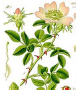 She was a dog-rose kind of girlThis tells us that Sally is pretty – but notbeautiful in the ‘traditional’ sense.Dog-rose is common in lots of gardens and parks. Sally might spend a lot of time outside.By comparing her to something that natural, we get the impression she might be wild and untamed.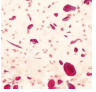 Scattery as petals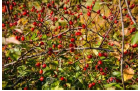 Tripping you like briars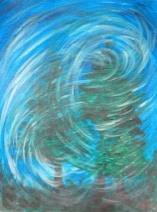 Or taught any more than the windWrite down the quotations you want to write about here:Write down the quotations you want to write about here:TenorIn this poem, Norman MacCaig iswriting about frogs.VehicleWhat does Norman MacCaig comparefrogs to?GroundThings the tenor and vehicle have in commonFrogs leapingFrogs dyingFrogs sittingFrogs swimmingWrite out the VEHICLE used to describe each TENOR in the poem.Think of three different things that the TENOR and VEHICLE have in common (this is the GROUND).Tenor: The movement ofpigeons’ feetVehicle: ‘The paddle’Slow, awkward movements.They don’t move quickly.Tenor: The sound pigeons’ feetmake when walkingVehicle:Tenor: The way pigeons walkVehicle:Tenor: The movement ofpigeons’ headsVehicle:Tenor: The way light looks on their feathersVehicle:Tenor: The sound of pigeons cooingVehicle:Tenor: The way pigeons fly into the airVehicle:TenorVehicleGroundThe eagle’s claws(line 1)“crooked hands”The sea (line 4)Something “wrinkled”The sea (line 4)Something that“crawls”A mountain (line 5)“walls”The eagle (line 6)“a thunderbolt”in awe of himangry about himsorry for himimpressed by himoffended by himscared for himQuotationTenorVehicleGround“striking silent as frost”“unexpected as snow”